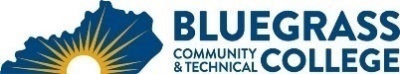 EFFECTIVE FALL 2019Program Coordinator: Jamie Clark	E-mail:  jamie.leigh@kctcs.edu		Phone:  859-246-6651Program Website:  https://bluegrass.kctcs.edu/bcis/aot/ Student Name:		Student ID: Students must meet college readiness benchmarks as identified by the Council on Postsecondary Education or remedy the identified skill deficiencies. Graduation Requirements:Advisor Name	__________________________________	Advisor Contact	________________________________Diploma Requirements:Certificate Requirements:First SemesterCredit HoursTermGradePrerequisitesNotesOST 105 Introduction to Information Systems3Required Digital Literacy courseOST 110 Document Formatting and Word Processing3Students must type at least 26 wpm or complete OST 101.OST 225 Introduction to Desktop Publishing3Coreq:  OST 105 and OST 110ENG 101 Writing I3MAT 105 Business Mathematics OR MAT 110 Applied Mathematics OR Higher Level Quantitative Reasoning Course3Total Semester Credit Hours15Second SemesterCr. Hrs.TermGradePrerequisitesNotesOST 130 Typography3OST 160 Records and Database Management3OST 105OST 235 Business Communications3ENG 101 and OST 105OST 255 Introduction to Business Graphics3OST 105 or OST 225OST 272 Presentation Graphics3OST 105Total Semester Credit Hours15Third SemesterCr. Hrs.TermGradePrerequisitesNotesOST 210 Advanced Word Processing3OST 110OST 215 Office Procedures3OST 110OST 240 Software Integration3OST 105OST 250 Advanced Desktop Publishing3OST 225OST 275 Office Management3Total Semester Credit Hours15Fourth SemesterCr. Hrs.TermGradePrerequisitesNotesOST 220 Administrative Office Simulations3Capstone CourseOST 295 AOT Internship OR COE 199 Cooperative Education 2 – 3OST 210 and OST 215 and OST 240Must be taken in last semesterOral Communications course3Heritage or Humanities course3Natural Sciences course3 – 4Social/Behavioral Sciences course3Total Semester Credit Hours17 – 19Total Degree Credit Hours62 – 6425% or more of Total Degree Credit Hours must be earned at BCTCCumulative GPA must be 2.0 or higherAdditional InformationAdministrative Office Technology Desktop Publishing Track is available completely online.A grade of C or higher is required in all OST courses to progress in the program.Non-General Education courses older than 5 years will not be accepted without the consent of the Administrative Office Technology program coordinator.Embedded CredentialsEmbedded CredentialsEmbedded CredentialsEmbedded CredentialsCredentialTitleRequirementsTotal Credit HoursDiplomaOffice AssistantENG 101, MAT 105 or  Higher level Quantitative Reasoning course, OST 105, OST 110, OST 160, OST 210, OST 215,  OST 235, OST 240, OST 295 or COE 19936CertificateBasic Business PresentationENG 101, OST 105, OST 225, OST 255, OST 27215CertificateData Entry OperatorOST 105, OST 1106CertificateDesktop PublishingENG 101, MAT 105 or Higher level Quantitative Reasoning course, OST 105, OST 110, OST 130, OST 160, OST 225, OST 255, OST 27227CertificateIntegrated Office SkillsENG 101, OST 105, OST 110, OST 160, OST 210, OST 215, OST 24021CertificateReceptionistENG 101, OST 105, OST 110, OST 160 1225% or more of Total Diploma Credit Hours must be earned at BCTCCumulative GPA must be 2.0 or higher25% or more of Total Certificate Credit Hours must be earned at BCTCGrade of C or higher in each course required for certificate